FEDERACION ANDALUZA DE KARATE Y D.D A.A 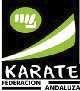 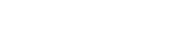 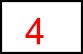 CURSO ACREDITACIÓN DE COACH FAK ### NOMBRE Y APELLIDOS:                                D.N.I:                        	FECHA DE NACIMIENTO:                            	EDAD:                 DOMICILIO:                                                                             POBLACION:                         	PROVINCIA:                                               CLUB:                                      DELEGACION A LA QUE ESTA ADSCRITO:                              MAIL:                               LICENCIA FEDERATIVA Nº:              AND-	GRADO EN KARATE:                                                 NIVEL AL QUE SE OPTA:  COACH FEDERACIÓN ANDALUZA KARATE        CON TITULACIÓN EN VIGOR DE COACH RFEK                          COACH TITULACIÓN	                                           COACH ACTUALIZACIÓN        15€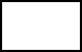        SIN TITULACIÓN EN VIGOR DE COACH RFEK                          COACH TITULACIÓN	                                           COACH ACTUALIZACIÓN        	       ORGANIGRAMA TÉCNICO F.A.K                          COACH TITULACIÓN	                                           COACH ACTUALIZACIÓN       